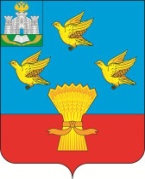 РОССИЙСКАЯ ФЕДЕРАЦИЯОРЛОВСКАЯ ОБЛАСТЬАДМИНИСТРАЦИЯ ЛИВЕНСКОГО РАЙОНАПОСТАНОВЛЕНИЕ____________________2023 г.	№ ________	г. ЛивныО согласовании изменений и дополнений в Устав Муниципального бюджетного общеобразовательного учреждения «Ливенская средняя общеобразовательная школа» В соответствии с постановлением администрации Ливенского района от 27.12.2010 № 393 «Об утверждении Порядка создания, реорганизации, изменения типа и ликвидации районных муниципальных учреждений, а также утверждения уставов районных муниципальных учреждений и внесения в них изменений», рассмотрев обращение управления образования администрации Ливенского района, администрация Ливенского района постановляет:1. Согласовать управлению образования администрации Ливенского района изменения и дополнения в Устав Муниципального бюджетного общеобразовательного учреждения «Ливенская средняя общеобразовательная школа» согласно приложению.2. Управлению организационной, контрольной и кадровой работы администрации Ливенского района (Н.А. Болотская) обнародовать настоящее постановление на официальном сайте администрации Ливенского района Орловской области в информационно-телекоммуникационной сети «Интернет».3. Настоящие постановление вступает в силу после его обнародования. 4. Контроль за исполнением настоящего постановления возложить на заместителя главы администрации района по социально-экономическим вопросам.Глава района                              А.И. ШолоховПриложение к постановлениюадминистрации Ливенского района от _________________ г. N ______Изменения и дополнения в УСТАВМуниципального бюджетного общеобразовательного учреждения «Ливенская средняя общеобразовательная школа»Российская Федерация, Орловская область, Ливенский район2023 годВнести в Устав Муниципального бюджетного общеобразовательного учреждения «Ливенская средняя общеобразовательная школа» следующие изменения и дополнения:В Главе 3. ОРГАНИЗАЦИЯ ДЕЯТЕЛЬНОСТИ И УПРАВЛЕНИЕ УЧРЕЖДЕНИЕМ.Пункт 3.3 дополнить абзацами следующим содержанием: «- разработка и утверждение по согласованию с учредителем программы развития образовательной организации;- проведение социально-психологического тестирования обучающихся в целях раннего выявления незаконного потребления наркотических средств и психотропных веществ. Порядок проведения социально-психологического тестирования обучающихся в общеобразовательных организациях и профессиональных образовательных организациях устанавливается федеральным органом исполнительной власти, осуществляющим функции по выработке и реализации государственной политики и нормативно-правовому регулированию в сфере общего образования. Порядок проведения социально-психологического тестирования обучающихся в образовательных организациях высшего образования устанавливается федеральным органом исполнительной власти, осуществляющим функции по выработке и реализации государственной политики и нормативно-правовому регулированию в сфере высшего образования;- содействие деятельности общественных объединений обучающихся, родителей (законных представителей) несовершеннолетних обучающихся, осуществляемой в образовательной организации и не запрещенной законодательством Российской Федерации, в том числе содействие деятельности российского движения детей и молодежи».1.2. Предусмотренные пунктом 3.3. полномочия изложить в следующей редакции:«- определение списка учебников в соответствии с утвержденным федеральным перечнем учебников, допущенных к использованию при реализации имеющих государственную аккредитацию образовательных программ начального общего, основного общего, среднего общего образования организациями, осуществляющими образовательную деятельность, а также учебных пособий, допущенных к использованию при реализации образовательных программ МБОУ «Ливенская СОШ»;- поощрение обучающихся в соответствии с установленными образовательной организацией видами и условиями поощрения за успехи в учебной, физкультурной, спортивной, общественной, научной, научно-технической, творческой, экспериментальной и инновационной деятельности, если иное не установлено настоящим Федеральным законом».